Vice-présidence académique Affaires estudiantines et outreachDemande d’armoire pour activités associativesConditions :Les rayonnages de l’armoire non utilisés devront être mis dans le bas de l’armoire.L’armoire doit être remise en état avant sa restitution. En cas de nettoyages nécessaires, les frais seront facturés à l’Association.Aucun branchement électrique ne sera effectué dans l’armoire.Aucun appareil électrique ne sera stocké et utilisé dans l’armoire.Le soussigné responsable de l’Association s’engage à remettre la clé à son successeur et à transmettre à l’AVP SAO son nom, sa fonction et la date de début de son mandat.En cas de perte de la clé, merci de l’annoncer au plus vite à l’AVP SAO. Le double sera facturé à l’Association.Clé remise à :	…………………………………………………………………………………………………………..……….Signature :	…………………………………………………………………………………………………………..……….AVP SAO - GE	EPFL VPA-AVP SAO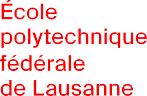 CE 1 631 Bâtiment CEStation N° 1CH - 1015 LausanneTéléphone :	+41 21 693 97 93E-mail :	associations@epfl.chWebsite :	https://www.epfl.ch/campus/associationsNom de l'associationNom, Prénom du responsableNo. de Sciper du responsableFonction du responsable au sein del’AssociationDate de la demandeAdresse email du responsableTéléphone mobile du responsableAdresse email de contact du Comitédirecteur de l’AssociationAVP SAO (à remplir par l’AVP SAO)Signature AVP SAO pour validation :……………………………………………………………………………………………..……………………Validation AVP SAO faite le :…………………………………………………………………………………………………..………………Numéro de l’armoire :…………………………………………………………………………………………………………..………Numéro de la clé :…………………………………………………………………………………………………………..………Conditions lues et approuvées par leresponsable de l’Association :□ J’ai lu et j’accepte les conditions.Clé attribuée le :..…………………………………………………………………………………………………..…………....